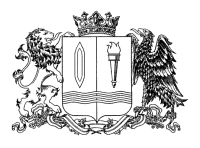 ПРАВИТЕЛЬСТВО ИВАНОВСКОЙ ОБЛАСТИПОСТАНОВЛЕНИЕот _______________ № _______-пг. ИвановоО внесении изменений в постановление Правительства Ивановской области от 22.05.2015 № 211-п «О предоставлении субсидий теплоснабжающим организациям на возмещение недополученных доходов от разницы между утвержденными тарифами на тепловую энергию, поставляемую потребителям, и утвержденными льготными тарифами на тепловую энергию, поставляемую населению на нужды отопления жилищного фонда и приготовления горячей воды с использованием внутридомовых инженерных систем многоквартирного дома»В соответствии со статьей 78 Бюджетного кодекса Российской Федерации, в целях уточнения положений порядка предоставления субсидий теплоснабжающим организациям на возмещение недополученных доходов от разницы между утвержденными тарифами на тепловую энергию, поставляемую потребителям, и утвержденными льготными тарифами на тепловую энергию, поставляемую населению на нужды отопления жилищного фонда и приготовления горячей воды с использованием внутридомовых инженерных систем многоквартирного дома, Правительство Ивановской области п о с т а н о в л я е т:Внести в постановление Правительства Ивановской области от 22.05.2015 № 211-п «О предоставлении субсидий теплоснабжающим организациям на возмещение недополученных доходов от разницы между утвержденными тарифами на тепловую энергию, поставляемую потребителям, и утвержденными льготными тарифами на тепловую энергию, поставляемую населению на нужды отопления жилищного фонда и приготовления горячей воды с использованием внутридомовых инженерных систем многоквартирного дома» следующие изменения:в приложении к постановлению:1. В наименовании раздела 4 слово «, целей» исключить.2. Пункт 4.1 изложить в следующей редакции:«4.1. Департамент ЖКХ осуществляет проверку соблюдения организациями - получателями субсидии порядка и условий предоставления субсидий, в том числе в части достижения результатов предоставления субсидии, орган государственного финансового контроля Ивановской области осуществляет проверку в соответствии со статьями 268.1 и 269.2 Бюджетного кодекса Российской Федерации.».ГубернаторИвановской областиС.С. Воскресенский